Top of FormName Student No.Class Gender PositionSessionStart DateEnd DateADELINE THAM KAH YEN 6104/11 L6A3Female    PengerusiMorning 01/01/201131/12/2011LING NEI NI 921224136182 U6A2Female    PengerusiMorning 01/01/201131/12/2011HELEN WONG MEE KING 6054/11 L6A1Female    Naib PengerusiMorning 01/01/201131/12/2011JESSICA LING SUK JEN 920616135870 U6A1Female    Naib PengerusiMorning 01/01/201131/12/2011TENG CHAI WEI 6153/11 L6A2Female    SetiausahaMorning 01/01/201131/12/2011WENDY TING YING YING 920127135642 U6A3Female    SetiausahaMorning 01/01/201131/12/2011CHIENG SIEW NGIIK 6060/11 L6A1Female    Penolong SetiausahaMorning 01/01/201131/12/2011LO YIIH LIN 6125/11 L6A4Female    BendahariMorning 01/01/201131/12/2011PANG SING JIE 921004136172 U6A1Female    BendahariMorning 01/01/201131/12/2011AARON WONG SENG TAK 920830136241 L6A2Male    Ahli JawatankuasaMorning 01/01/201131/12/2011BELINDA POH JIN HIENG 920930135908 U6A1Female    Ahli JawatankuasaMorning 01/01/201131/12/2011DIANA TANG SIING SING 6042/11 L6A1Female    Ahli JawatankuasaMorning 01/01/201131/12/2011FRANKIE YEO GEOK HUAT 920228135983 U6A2Male    Ahli JawatankuasaMorning 01/01/201131/12/2011LAW LING LING 6085/11 L6A1Female    Ahli JawatankuasaMorning 01/01/201131/12/2011LEE PING PING 6023/11 L6A3Female    Ahli JawatankuasaMorning 01/01/201131/12/2011PENNY LIM PEI YING 6115/11 L6A4Female    Ahli JawatankuasaMorning 01/01/201131/12/2011SHIRLEY LING CHAI NI 6084/11 L6A3Female    Ahli JawatankuasaMorning 01/01/201131/12/2011TING MOI MAY 920312135724 U6A1Female    Ahli JawatankuasaMorning 01/01/201131/12/2011WINNIE LOH WANG NING 6043/11 L6A1Female    Ahli JawatankuasaMorning 01/01/201131/12/2011WONG CHU SING 6067/11 L6A1Female    Ahli JawatankuasaMorning 01/01/201131/12/2011YAP SHU JUAN 910725136048 U6A3Female    Ahli JawatankuasaMorning 01/01/201131/12/2011YEO MING HUI 6044/11 L6A1Female    Ahli JawatankuasaMorning 01/01/201131/12/2011CATHERINE YEO KIAT LING 6205/11 L6A1Female    Ahli AktifMorning 01/01/201131/12/2011EDMUND HO SHEAU TONG 920111136069 U6A2Male    Ahli AktifMorning 01/01/201131/12/2011HO LOU WEN 930428136111 5A1Male    Ahli AktifMorning 01/01/201131/12/2011HO SHYAN LUN 911105136113 U6A2Male    Ahli AktifMorning 01/01/201131/12/2011JULIA LAU SIEW YII 910606135616 U6A2Female    Ahli AktifMorning 01/01/201131/12/2011LIM SING YIING 921020136295 U6A2Male    Ahli AktifMorning 01/01/201131/12/2011LYON LAU YEE ONN 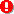 921125136099 U6A2Male    Ahli AktifMorning 01/01/201131/12/2011NG KEE HAN 930910136603 5A1Male    Ahli AktifMorning 01/01/201131/12/2011RAYMOND TANG LUNG WEI 941227135837 5A1Male    Ahli AktifMorning 01/01/201131/12/2011SHERILYN TANG SIEW LING 921004136164 U6A2Female    Ahli AktifMorning 01/01/201131/12/2011AERON FOO 931125136151 L6A3Male    Ahli BiasaMorning 01/01/201131/12/2011AMANDA CHAN YEW JING 6103/11 L6A3Female    Ahli BiasaMorning 01/01/201131/12/2011AMY SOON LIENG CAI 6080/11 L6A1Female    Ahli BiasaMorning 01/01/201131/12/2011CHIENG CHING HUI 920224136081 L6A3Male    Ahli BiasaMorning 01/01/201131/12/2011DANIEL TING SZU CHUON 6033/11 L6A3Male    Ahli BiasaMorning 01/01/201131/12/2011JOCELYN KUOK TAI YING 6101/11 L6A3Female    Ahli BiasaMorning 01/01/201131/12/2011LAW SIEW MEE 930925136286 L6A3Female    Ahli BiasaMorning 01/01/201131/12/2011LOH DAT FOOK 930419136419 L6A3Male    Ahli BiasaMorning 01/01/201131/12/2011NGU KONG NI 6070/11 L6A3Female    Ahli BiasaMorning 01/01/201131/12/2011SUNG YUON LOONG 930505136001 L6A3Male    Ahli BiasaMorning 01/01/201131/12/2011WONG CHAI CHIA 6091/11 L6A1Female    Ahli BiasaMorning 01/01/201131/12/2011WONG SUOK MEI 6046/11 L6A3Female    Ahli BiasaMorning 01/01/201131/12/2011YUNG LEE LING 6065/11 L6A3Female    Ahli BiasaMorning 01/01/201131/12/2011  Student who left school.  Student who left school.  Student who left school.  Student who left school.  Student who left school.  Student who left school.  Student who left school.  Student who left school.Bottom of FormBottom of FormBottom of FormBottom of FormBottom of FormBottom of FormBottom of FormBottom of Form